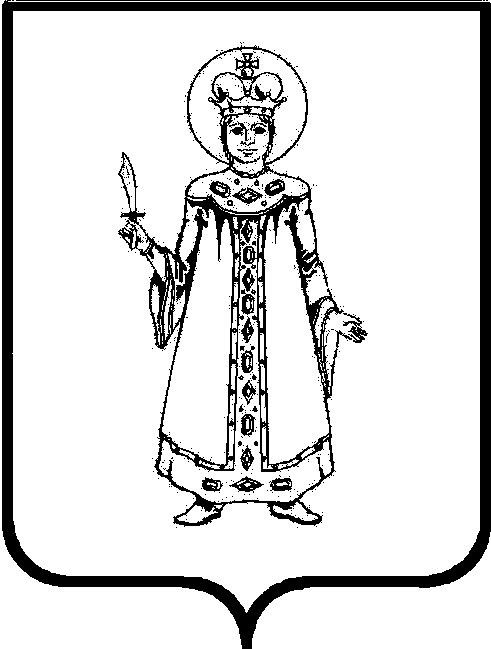 П О С Т А Н О В Л Е Н И ЕАДМИНИСТРАЦИИ СЛОБОДСКОГО СЕЛЬСКОГО ПОСЕЛЕНИЯ УГЛИЧСКОГО МУНИЦИПАЛЬНОГО РАЙОНАот  19.11. 2019  г. № 271Об утверждении Порядка определения размера вреда,причиняемого транспортными средствами, осуществляющимиперевозки тяжеловесных грузов по автомобильным дорогамобщего пользования местного значения и Порядка возмещениявреда, причиняемого транспортными средствами, осуществляющимиперевозки тяжеловесных грузов по автомобильным дорогамобщего пользования местного значения в границах населенных пунктовВ соответствии с требованиями Федерального закона от 10.12.1995 № 196-ФЗ «О безопасности дорожного движения», Федерального закона от 08.11.2007 № 257-ФЗ «Об автомобильных дорогах и о дорожной деятельности в Российской Федерации», руководствуясь Федеральным законом от 06.10.2003 № 131-ФЗ «Об общих принципах организации местного самоуправления в Российской Федерации», руководствуясь Уставом Слободского сельского поселения,АДМИНИСТРАЦИЯ ПОСЕЛЕНИЯ ПОСТАНОВЛЯЕТ: 1.Утвердить Порядок определения размера вреда, причиняемого транспортными средствами, осуществляющими перевозки тяжеловесных грузов по автомобильным дорогам общего пользования местного значения в границах населенных пунктов, согласно Приложению 1.2.Утвердить Порядок возмещения вреда, причиняемого транспортными средствами, осуществляющими перевозки тяжеловесных грузов по автомобильным дорогам общего пользования местного значения в границах населенных пунктов, согласно Приложению 2.3.  Контроль за исполнением настоящего Постановления оставляю за собой. 4. Настоящее постановление вступает в силу с момента обнародования (опубликования) согласно ст. 38 Устава Слободского сельского поселения.Глава   поселения                                             М.А. АракчееваПриложение№ 1К постановлению АдминистрацииСлободского  сельского поселения от 19.11.2019 № 271П О Р Я Д О Красчета размера вреда, причиняемого транспортными средствами, осуществляющими перевозки тяжеловесных грузов, при движении по автомобильным дорогам общего пользования местного значения в границах населенных пунктов 1.Настоящий Порядок устанавливает перечень исходных показателей и методику расчета размера, причиняемого транспортными средствами, осуществляющими перевозки тяжеловесных грузов, вреда, подлежащего возмещению владельцами и пользователями таких транспортных средств.2.Размер вреда, причиняемого транспортными средствами, осуществляющими перевозки тяжеловесных грузов, от превышения предельно допустимых значений полной массы и (или) каждой осевой массы указанного транспортного средства, определяется в зависимости от значения автомобильной дороги в соответствии с Правилами возмещения вреда, причиняемого транспортными средствами, осуществляющими перевозки тяжеловесных грузов утвержденными постановлением Правительства РФ от 16 ноября 2009 г. № 934.3.Общий размер вреда, причиняемого транспортными средствами, осуществляющими перевозки тяжеловесных грузов, в зависимости от вида такого транспортного средства, величины превышения предельно допустимых значений полной массы и (или) каждой осевой массы указанного транспортного средства, протяженности маршрута и базового компенсационного коэффициента текущего года рассчитывается по формуле:Пор = (Рпм + (Рпом1 + … + Рпомi) ) х S х Ттг, где:Пор – общий размер вреда, при разовом проезде транспортного средства, осуществляющего перевозки тяжеловесных грузов, руб.;Рпм – размер вреда (в руб.) при превышении полной массы транспортного средства предельно допустимых значений;Рпомi – размер вреда (в руб.) при превышении каждой осевой массой транспортного средства предельно допустимых значений;S – протяженность маршрута транспортного средства, осуществляющего перевозки тяжеловесных грузов в сотнях км.;Ттг – базовый компенсационный индекс текущего года, рассчитывается по формуле:Ттг = Тпг х Iтг,где:  Тпг – базовый компенсационный индекс предыдущего года (базовый компенсационный индекс 2007 года принимается равным 1, Т2007 = 1);Iтг – индекс-дефлятор инвестиций в основной капитал за счет всех источников финансирования в части капитального ремонта и ремонта автомобильных дорог в текущем году, разработанный Минэкономразвития России для прогноза социально-экономического развития и учитываемый при формировании федерального бюджета на соответствующий финансовый год и плановый период (Например, Ттг    i-го года равен: Ттгi = 1 х 12008 х 12009 х … х Ii). Приложение №2к Постановлению администрацииСлободского  сельского поселенияот 19.11.2019 № 271П О Р Я Д О Квозмещения вреда, причиняемого транспортными средствами, осуществляющими перевозки тяжеловесных грузов по автомобильным дорогам общего пользования местного значения в границах населенных пунктов1.Порядок возмещения вреда, причиняемого транспортными средствами, осуществляющими перевозки тяжеловесных грузов (далее- Порядок), разработан во исполнение Федерального закона от 08.11.2007 № 257-ФЗ «Об автомобильных дорогах и о дорожной деятельности в Российской Федерации и о внесении изменений в отдельные законодательные акты Российской Федерации».2.Порядок устанавливает процедуру возмещения владельцами или пользователями транспортных средств, осуществляющих перевозки тяжеловесных грузов по автомобильным дорогам общего пользования (далее – автомобильные дороги), вреда, причиняемого автомобильным дорогам этими транспортными средствами.3.Порядок распространяется на владельцев и пользователей транспортных средств, в том числе иностранных, осуществляющих перевозки тяжеловесных грузов по автомобильным дорогам.4.К транспортным средствам, осуществляющим перевозки тяжеловесных грузов, относятся транспортные средства, масса которых с грузом или без груза и (или) нагрузки в расчете на одну ось превышают нормы, установленные нормативными правовыми актами Российской Федерации в сфере перевозки по автомобильным дорогам тяжеловесных грузов.5.Движение по автомобильным дорогам транспортных средств, осуществляющих перевозки тяжеловесных грузов, допускается при наличии специального разрешения, выдаваемого в порядке, установленном Правительством Российской Федерации.6.Возмещение вреда, причиняемого автомобильным дорогам, производится владельцами или пользователями транспортных средств, осуществляющих перевозки тяжеловесных грузов, при оформлении специального разрешения на проезд по автомобильным дорогам указанных транспортных средств.7.Размер вреда, причиняемого транспортными средствами, осуществляющими перевозки тяжеловесных грузов, определяется:  7.1.Правительством Российской Федерации в случае движения таких транспортных средств по автомобильным дорогам федерального значения;7.2.Высшим исполнительным органом государственной власти субъекта Российской Федерации в случае движения таких транспортных средств по автомобильным дорогам регионального или межмуниципального значения;7.3.Органами местного самоуправления в случае движения таких транспортных средств по автомобильным дорогам местного значения в границах населенных пунктов;7.4.Собственниками частной автомобильной дороги в случае движения таких транспортных средств по частной автомобильной дороге.8.Расчет размера, причиняемого транспортными средствами, осуществляющими перевозки тяжеловесных грузов, вреда, подлежащего возмещению, производят:8.1.Федеральный орган исполнительной власти, осуществляющий функцию по оказанию государственных услуг и управлению государственным имуществом в сфере автомобильного транспорта и дорожного хозяйства, либо уполномоченная им организация;8.2.Уполномоченный орган исполнительной власти субъекта Российской Федерации, либо уполномоченная им организация – при региональных или межмуниципальных перевозках тяжеловесных грузов по маршруту, проходящему по автомобильным дорогам регионального или межмуниципального значения, участкам таких автомобильных дорог, по автомобильным дорогам местного значения, расположенным на территории двух и более муниципальных образований в границах данного субъекта Российской Федерации, и не проходящему по автомобильным дорогам федерального значения, участкам таких автомобильных дорог;8.3.Орган местного самоуправления, либо уполномоченная им организация:а) при местных перевозках тяжеловесных грузов в случае, если маршрут, часть маршрута проходит по автомобильным дорогам местного значения поселения в границах населенных пунктов такого поселения, и не проходит по автомобильным дорогам федерального, регионального или межмуниципального значения, местного значения муниципального района, участкам таких автомобильных дорог;8.4.Собственник частной автомобильной дороги в случае, если маршрут перевозки тяжеловесных грузов проходит по частной автомобильной дороге.         9.Специальное разрешение на проезд по автомобильным дорогам транспортных средств, осуществляющих перевозки тяжеловесных грузов, выдается только при предъявлении копии платежного поручения, подтверждающей факт возмещения владельцем или пользователем транспортного средства, осуществляющего перевозки тяжеловесных грузов, вреда, причиняемого таким транспортным средством при движении по автомобильным дорогам.10.Расчет размера вреда, причиняемого транспортными средствами, осуществляющими перевозки тяжеловесных грузов, производится органами, указанными в пункте 8 настоящего Порядка (далее – уполномоченная организация), на безвозмездной основе в течение трех рабочих дней с момента обращения владельцев или пользователей таких транспортных средств.11.Если для расчета размера вреда требуются согласования с владельцами других автомобильных дорог, по которым проходит маршрут перевозки тяжеловесных грузов, уполномоченная организация производит расчет размера вреда после получения вышеуказанных согласований.12.Владельцы других автомобильных дорог, от которых необходимо получение согласований, обязаны произвести расчет размера вреда в течение трех рабочих дней с момента обращения организации, уполномоченной производить расчет размера вреда.13.Вред, причиняемый автомобильным дорогам транспортными средствами, осуществляющими перевозки тяжеловесных грузов, не возмещается при перевозках в целях предупреждения и ликвидации чрезвычайных ситуаций или последствий стихийных бедствий, а также при перевозках тяжеловесных грузов оборонного значения.14.Если для движения транспортного средства, осуществляющего перевозки тяжеловесных грузов, требуется оценка технического состояния автомобильных дорог, их укрепление или принятие специальных мер по обустройству автомобильных дорог, их участков, а также пересекающих автомобильную дорогу сооружений и инженерных коммуникаций, лица, в интересах которых осуществляются данные перевозки, возмещают владельцам таких автомобильных дорог, сооружений и инженерных коммуникаций расходы на осуществление указанной оценки и принятие указанных мер до получения специального разрешения на движение по автомобильным дорогам транспортного средства, осуществляющего перевозки тяжеловесных грузов.15.Организация, уполномоченная выдавать специальные разрешения, организует работу по оплате владельцами или пользователями транспортных средств, осуществляющих перевозки тяжеловесных грузов, рассчитанного размера вреда, причиняемого такими транспортными средствами, а также расходов по оценке технического состояния автомобильных дорог. 16.Денежные средства, полученные за возмещение вреда, причиняемого транспортными средствами, осуществляющими перевозки тяжеловесных грузов по автомобильным дорогам, подлежат зачислению:- в федеральный бюджет, если иное не установлено законами Российской Федерации, в случае движения таких транспортных средств по автомобильным дорогам федерального значения;- в бюджет субъекта Российской Федерации в случае движения таких транспортных средств по автомобильным дорогам регионального или межмуниципального значения;- в бюджет муниципального образования в случае движения таких транспортных средств по автомобильным дорогам местного значения;- собственнику частной автомобильной дороги в случае движения таких транспортных средств по частной автомобильной дороге.17.Деятельность федерального органа исполнительной власти, осуществляющего функции по оказанию государственных услуг и управлению государственным имуществом в сфере автомобильного транспорта и дорожного хозяйства, и уполномоченных им организаций по предоставлению государственной услуги по расчету размера вреда, причиняемого транспортными средствами, осуществляющими перевозки тяжеловесных грузов по автомобильным дорогам общего пользования федерального значения, осуществляется в соответствии с административным регламентов, утвержденном в установленном порядке.